Student ID :_______________________( for office use)         Date: _______________________INITIAL ASSESSMENT FORM								A02ATitle:		(e.g: Miss/ Mrs/Mr/Dr/Prof) 		

First Name: 

Surname: AGe Group: (PLEASE Circle or tick one)B.1: Above 16                                                                                              B2: 16 AND BELOWContinuation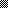 